GuidelinesResearch Seminar and Publication SchemeThe Henry Halloran Trust (HHT) supports cross-disciplinary research that informs urban and regional policy, planning, and the built environment. We aim to advance scholarly contributions to these fields by leveraging the diverse disciplinary strengths across the University of Sydney’s many academic units and collaborators, while also promoting wider engagement across policy makers, practitioners, and the wider community. The Research Seminar and Publication Scheme offers funding for academics from various disciplines to host a workshop or seminar program on a theme relevant and aligned with the research interests of the Trust. This year the Trust is particularly interested in proposals which address these research interests with reference to the themes of themes of climate change, Indigenous land, or socially just cities and regions.The seminar should focus around a set of papers intended for publication as a special issue for a peer reviewed journal or as an edited book.  The Henry Halloran Trust will be acknowledged on each of the papers published and added to the HHT publication list. Proposals led by a University of Sydney academic/s with a clear publication strategy for a collection of research papers or chapters addressing the research themes of the Henry Halloran Trust are eligible for funding. However, seminar participants are not be limited to the University of Sydney and should include other Australian and potentially international researchers. Academics may also have funding from other sources for their work.Proposals for funding should address:The relevance of the proposed seminar theme to the research interests of the TrustThe potential to leverage a ‘cross disciplinary’ lens in addressing this theme The potential to provide opportunities for earlier and mid career, as well as senior academics in organising and or participating in the seminar and subsequent publicationThe plan to publish all or selected papers presented at the seminarThe relevance of the proposed seminar theme and related research to urban policy and potential for a public event, such as a lecture or panel open to the public or a targeted audience, to coincide with the seminar  Funding of up to $30,000 is available to cover modest travel and accommodation expenses, as well as catering for a 2 day workshop. This funding may also be allocated to support editing / publication expenses, provided that these are properly justified. Journal / book publishing fees will not be funded.A sub-committee of the Henry Halloran Trust Advisory Board will determine awards under this scheme. In 2022 the Trust will make up to one award under this scheme.  The Trust reserves the right not to offer an award if it considers that the applications are not of sufficient merit. Questions and applications should be submitted via email to: Nicole Gurran, Director, Halloran TrustEmail: Nicole.gurran@sydney.edu.auMelanie Morrison, Communication and Programs, Henry Halloran TrustEmail: melanie.morrison@sydney.edu.au  Guidelines for Henry Halloran Trust Research Seminar and Publication Scheme Proposal (1,000 words not including CVs)IntroductionProvides a background to the issue and highlights its relevance to the research interests of the HHT.Seminar description and contributionDescribe the anticipated range of papers and researchers as well as the proposed format for the seminar. Explain the expected contribution of this body of work to the field, and any cross disciplinary elements. Identify the opportunities for cross disciplinary / institutional research collaboration and mentoring of earlier career researchers. Publication plans and timelinesIdentify and justify anticipated publication outlet for the papers presented and developed through the seminar, and a process and timeline for developing the papers. Include peer review processes, if applicable. Public eventProvide details of the anticipated public event to coincide with the seminar, including target audience and schedules.BudgetProvide a budget. Funding must be used within 12 months of the award.Researcher CVsProvide a short (1-2 page) CV of the lead researcher / research team.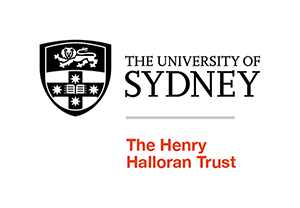 